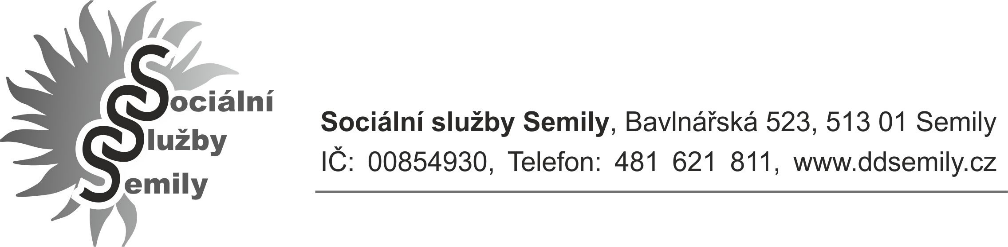 Příspěvková organizace  Věc:  Objednávka               Posílám objednávku dle  nabídky  č. 70002220043Celková cena objednávky 129 209,20  ,- Kč včetně DPH.Za kladné vyřízení děkuji.                                                                                                              Mgr. Denise Picková   	ředitelka Sociálních služeb Semily             Zadražilová MartinaVedoucí zdravotní a sociální služeb         Sociálních služeb SemilyDatum: 18.11.2022Příkazce operace:Správce rozpočtu:                                                    V Semilech dne: 18.11.2022IČO:00854930IČO:00854930Vyřizuje:  ZadražilováTelefon: 481621811,737236934Email: zadrazilova@ddsemily.czEmail: zadrazilova@ddsemily.cz